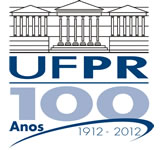 UNIVERSIDADE FEDERAL DO  PARANÁCURSO DE ENGENHARIA MECÂNICATM-226 Linguagem de Programação IIProfessor Luciano Kiyoshi Araki(sala 7-30/Lena-2, lucaraki@ufpr.br, lucianoaraki@gmail.com, fone: 3361-3126)Internet: ftp://ftp.demec.ufpr.br/disciplinas/TM226HORÁRIO E LOCAL DAS AULAS:Turma A: Segundas-feiras, das 07:30 – 09:30, LENA-4CARGA HORÁRIA: 30 horas-aulaEMENTA:Algoritmos. Linguagem de programação de alto nível para: definição de variáveis e seus tipos, expressões matemáticas, entrada de dados, saída de resultados, arquivos, funções matemáticas intrínsecas, formatos de edição, decisões e opções, ciclos, conjuntos, matrizes, gráficos e sub-rotinas. Comandos avançados. Aplicações.PROGRAMA DAS AULAS:IntroduçãoVariáveis do tipo inteiro.Variáveis do tipo real.Variáveis do tipo caracter.Arquivos e funções matemáticas intrínsecas.Formatos de edição.Decisões e opções.Ciclos.Conjuntos.MatrizesGráficos com Wgnuplot.Subrotinas.OBJETIVOS DA DISCIPLINA:Desenvolver raciocínio lógico para escrever algoritmos visando resolver problemas matemáticos e físicos.Implementar programas computacionais com a linguagem Fortran.Fornecer o embasamento necessário para cursar a disciplina TM-236 Cálculo Numérico e para usar a linguagem Fortran ao longo do curso de engenharia.METODOLOGIA DE ENSINO:Todas as aulas serão práticas, realizadas no laboratório computacional Lena-4.Em cada aula será abordado um capítulo da apostila, a ser seguido pelos alunos com auxílio do professor.Cada capítulo é constituído por teoria, programas-exemplo e exercícios.Roteiro que cada aluno deve seguir a cada aula:Estudar a teoria e executar os programas-exemplo de cada seção do capítulo do dia.Em casos de exercício do dia; chamar o professor se tiver dificuldades.Chamar o professor para conferir o seu exercício e anotar sua presença.Aproveitar o tempo até o fim da aula para fazer os outros exercícios da apostila.Incentiva-se a troca de informações entre os alunos durante as aulas, mas sem incomodar os outros com muito barulho.A disciplina é baseada no aplicativo Fortran Powerstation 4.0, da Microsoft.SISTEMA DE AVALIAÇÃO:40% da nota de Fortran corresponde à primeira prova, 60% à segunda prova (ambas com consulta a material próprio impresso, notas de aulas e apostila na versão digital). Cada prova terá duração de 90 minutos.Conteúdos e datas das provas (a confirmar):1ª prova: capítulos  6 em 18 de abril de 2016.2ª prova: capítulos  12 em 13 de junho de 2016.BIBLIOGRAFIA RECOMENDADA:Básicos (em português): MARCHI, C. H. Programação básica em FORTRAN 95; apostila. Curitiba, 2004. [Disponível no site da disciplina, na pasta C:\Fortran de cada micro e no xerox do Dudu] RAMALHO, J. A. A. Introdução à informática. São Paulo: Berkeley, 2000. FORBELLONE, A. L. V.; EBERSPACHER, H. F. Lógica de programação. 2. ed. São Paulo: Makron Books, 2000. MORAES, P. S. Curso básico de lógica de programação. Campinas, 2000. [Disponível no site da disciplina] Avançados (em inglês): HAHN, B. Fortran 90 for scientists and engineers. : Chapman & Hall, 1994. [Disponível no programa Fortran Powerstation 4.0] ADAMS, J. C.; BRAINERD, W. S.; MARTIN, J. T.; SMITH, B. T.; WAGENER, J. L. FORTRAN 95 handbook; complete ISO/ANSI reference. : MIT Press, 1997 INFORMAÇÕES GERAIS:FREQUÊNCIA para aprovação: 75%.2º CHAMADA – Via Departamento, conforme Resolução 37/97 –CEPE. DATA: 20/06/2016 (segunda-feira), das 07:30 às 09:00.EXAME FINAL – DATA: 11/07/2016 (segunda-feira), das 07:30 às 09:00.ATENDIMENTO EXTRACLASSEAtendimento de dúvidas pessoalmente no Lena-2 (sala 7-30), preferencialmente, segundas, quartas ou sextas (das 13:00 às 15:00), ou ainda, por e-mail ou telefone.